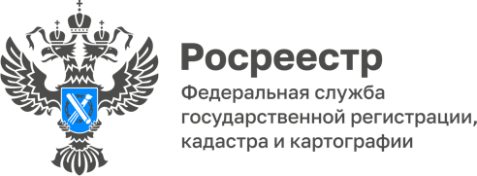                                                                                                                                                 ПРЕСС-РЕЛИЗУПРАВЛЕНИЯ ФЕДЕРАЛЬНОЙ СЛУЖБЫ ГОСУДАРСТВЕННОЙ РЕГИСТРАЦИИ, КАДАСТРА И КАРТОГРАФИИ ПО БЕЛГОРОДСКОЙ ОБЛАСТИА вы знаете, чем кадастровая стоимость отличается 
от рыночной? Достаточно часто люди путаются в понятиях кадастровой и рыночной стоимости. Поэтому сегодня мы расскажем, что означает каждое из них 
и в чем их существенное различие. Кадастровая стоимость – это полученный на определенную дату результат оценки объекта недвижимости, определяемый на основе ценообразующих факторов в соответствии с Федеральным законом 
от 03.07.2016 № 237-ФЗ «О государственной кадастровой оценке» 
и методическими указаниями о государственной кадастровой оценке. Кадастровая стоимость недвижимости важна для правообладателя не только потому что она является налоговой базой, но и поскольку применяется для расчета суммы компенсации при изъятии недвижимости для государственных нужд, при утрате недвижимого имущества в связи со стихийными бедствиями, при расчете выкупной цены на объект недвижимости у государства и др.«По закону кадастровая оценка соответствующих объектов недвижимости проводится раз в 4 года, а в городах федерального значения –раз в 2 года (в случае принятия такого решения). Для сравнения – раньше решение о дате проведении кадастровой оценки каждый регион принимал самостоятельно, что часто приводило к нарушению установленной периодичности таких работ и к различному уровню налоговой нагрузки в разных субъектах по однотипным объектам недвижимости. Теперь же установлен единый цикл кадастровой оценки, что обеспечивает по всей стране актуальную кадастровую стоимость на единую дату по единой методологии», – прокомментировала заместитель руководителя Управления Росреестра по Белгородской области Лариса Александрова.А теперь разберемся в том, что такое рыночная стоимость. Рыночная стоимость – это наиболее вероятная цена, по которой объект может быть отчужден на открытом рынке в условиях конкуренции. Иными словами – это та цена, за которую продают и покупают недвижимое имущество. Главное отличие кадастровой стоимости от рыночной в том, 
что кадастровая стоимость определяется государством, а рыночную стоимость определяет сам собственник или, при необходимости, оценщик. Также 
в отличие от рыночной, в кадастровой стоимости не учитываются индивидуальные характеристики жилья, например, состояние ремонта 
и сантехники, вид из окна и т.д.https://rosreestr.gov.ru/press/archive/a-vy-znaete-chem-kadastrovaya-stoimost-otlichaetsya-ot-rynochnoy20122023/ Контакты для СМИ:Анастасия Быстрова,пресс-секретарь Управления Росреестрапо Белгородской областител.: 8 (4722) 30-00-22 доб. 1617моб.: 8(910)2218898BistrovaAA@r31.rosreestr.ruсайт: https://rosreestr.gov.ru 